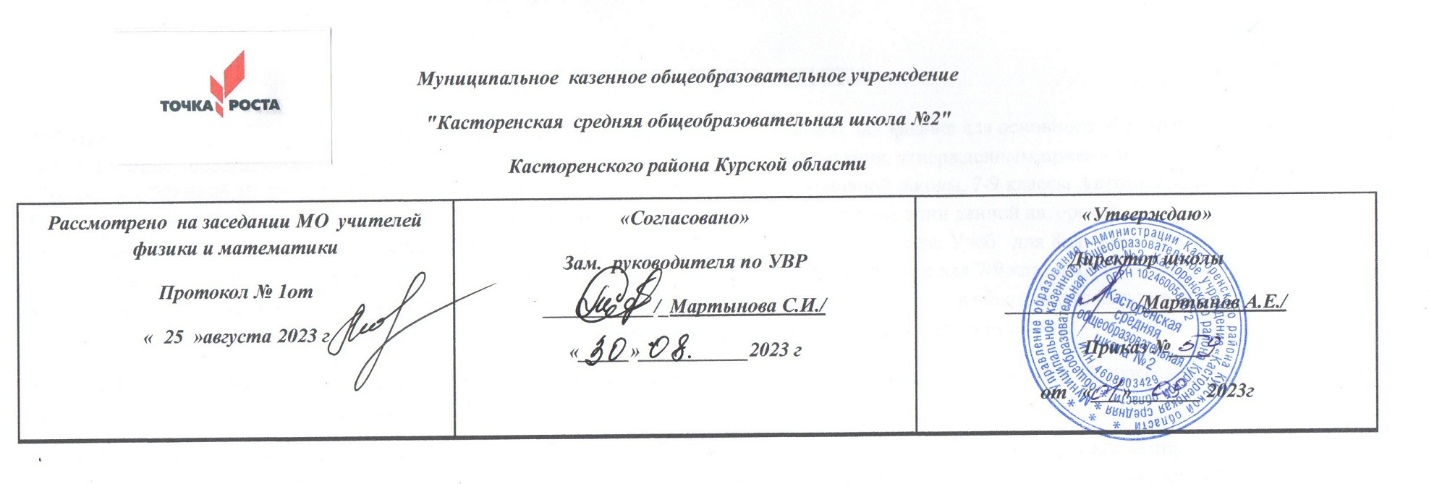 ‌РАБОЧАЯ ПРОГРАММА(ID 2272156)учебного предмета «Физика. Базовый уровень»для обучающихся 7-9 классов ​п. Касторное 2023‌ год‌​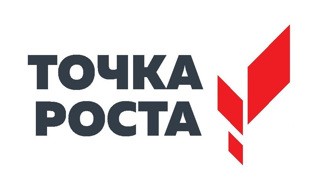 ПОЯСНИТЕЛЬНАЯ ЗАПИСКАПрограмма по физике на уровне основного общего образования составлена на основе положений и требований к результатам освоения на базовом уровне основной образовательной программы, представленных в ФГОС ООО, а также с учётом федеральной рабочей программы воспитания и Концепции преподавания учебного предмета «Физика».Содержание программы по физике направлено на формирование естественно­научной грамотности обучающихся и организацию изучения физики на деятельностной основе. В программе по физике учитываются возможности учебного предмета в реализации требований ФГОС ООО к планируемым личностным и метапредметным результатам обучения, а также межпредметные связи естественно­научных учебных предметов на уровне основного общего образования.Программа по физике устанавливает распределение учебного материала по годам обучения (по классам), предлагает примерную последовательность изучения тем, основанную на логике развития предметного содержания и учёте возрастных особенностей обучающихся. Программа по физике разработана с целью оказания методической помощи учителю в создании рабочей программы по учебному предмету.Физика является системообразующим для естественно­научных учебных предметов, поскольку физические законы лежат в основе процессов и явлений, изучаемых химией, биологией, астрономией и физической географией, вносит вклад в естественно­научную картину мира, предоставляет наиболее ясные образцы применения научного метода познания, то есть способа получения достоверных знаний о мире. Одна из главных задач физического образования в структуре общего образования состоит в формировании естественно­научной грамотности и интереса к науке у обучающихся.Изучение физики на базовом уровне предполагает овладение следующими компетентностями, характеризующими естественно­научную грамотность:научно объяснять явления;оценивать и понимать особенности научного исследования;интерпретировать данные и использовать научные доказательства для получения выводов.Цели изучения физики на уровне основного общего образования определены в Концепции преподавания учебного предмета «Физика» в образовательных организациях Российской Федерации, реализующих основные общеобразовательные программы, утверждённой решением Коллегии Министерства просвещения Российской Федерации (протокол от 3 декабря 2019 г. № ПК­4вн). Цели изучения физики:приобретение интереса и стремления обучающихся к научному изучению природы, развитие их интеллектуальных и творческих способностей;развитие представлений о научном методе познания и формирование исследовательского отношения к окружающим явлениям;формирование научного мировоззрения как результата изучения основ строения материи и фундаментальных законов физики;формирование представлений о роли физики для развития других естественных наук, техники и технологий;развитие представлений о возможных сферах будущей профессиональной деятельности, связанной с физикой, подготовка к дальнейшему обучению в этом направлении. Достижение этих целей программы по физике на уровне основного общего образования обеспечивается решением следующих задач:приобретение знаний о дискретном строении вещества, о механических, тепловых, электрических, магнитных и квантовых явлениях;приобретение умений описывать и объяснять физические явления с использованием полученных знаний;освоение методов решения простейших расчётных задач с использованием физических моделей, творческих и практико­ориентированных задач;развитие умений наблюдать природные явления и выполнять опыты, лабораторные работы и экспериментальные исследования с использованием измерительных приборов;освоение приёмов работы с информацией физического содержания, включая информацию о современных достижениях физики, анализ и критическое оценивание информации;знакомство со сферами профессиональной деятельности, связанными с физикой, и современными технологиями, основанными на достижениях физической науки. ‌ На изучение физики (базовый уровень) на уровне основного общего образования отводится в 7 классе – 68 часов (2 часа в неделю), в 8 классе - 68 часов (2 часа в неделю), в 9 классе - 99 часов (3 часа в неделю), 235 учебных занятия за три года обучения. 
‌‌‌Предлагаемый в программе по физике перечень лабораторных работ и опытов носит рекомендательный характер, учитель делает выбор проведения лабораторных работ и опытов с учётом индивидуальных особенностей обучающихся, списка экспериментальных заданий, предлагаемых в рамках основного государственного экзамена по физике.СОДЕРЖАНИЕ  УЧЕБНОГО ПРЕДМЕТА7 КЛАССРаздел 1. Физика и её роль в познании окружающего мира.Физика – наука о природе. Явления природы. Физические явления: механические, тепловые, электрические, магнитные, световые, звуковые. Физические величины. Измерение физических величин. Физические приборы. Погрешность измерений. Международная система единиц. Как физика и другие естественные науки изучают природу. Естественно­научный метод познания: наблюдение, постановка научного вопроса, выдвижение гипотез, эксперимент по проверке гипотез, объяснение наблюдаемого явления. Описание физических явлений с помощью моделей. Демонстрации.Механические, тепловые, электрические, магнитные, световые явления. Физические приборы и процедура прямых измерений аналоговым и цифровым прибором. Лабораторные работы и опыты.Определение цены деления шкалы измерительного прибора. Измерение расстояний. Измерение объёма жидкости и твёрдого тела. Определение размеров малых тел. Измерение температуры при помощи жидкостного термометра и датчика температуры. Проведение исследования по проверке гипотезы: дальность полёта шарика, пущенного горизонтально, тем больше, чем больше высота пуска. Раздел 2. Первоначальные сведения о строении вещества.Строение вещества: атомы и молекулы, их размеры. Опыты, доказывающие дискретное строение вещества.Движение частиц вещества. Связь скорости движения частиц с температурой. Броуновское движение, диффузия. Взаимодействие частиц вещества: притяжение и отталкивание. Агрегатные состояния вещества: строение газов, жидкостей и твёрдых (кристаллических) тел. Взаимосвязь между свойствами веществ в разных агрегатных состояниях и их атомно­молекулярным строением. Особенности агрегатных состояний воды. Демонстрации.Наблюдение броуновского движения.Наблюдение диффузии. Наблюдение явлений, объясняющихся притяжением или отталкиванием частиц вещества. Лабораторные работы и опыты.Оценка диаметра атома методом рядов (с использованием фотографий). Опыты по наблюдению теплового расширения газов. Опыты по обнаружению действия сил молекулярного притяжения. Раздел 3. Движение и взаимодействие тел.Механическое движение. Равномерное и неравномерное движение. Скорость. Средняя скорость при неравномерном движении. Расчёт пути и времени движения. Явление инерции. Закон инерции. Взаимодействие тел как причина изменения скорости движения тел. Масса как мера инертности тела. Плотность вещества. Связь плотности с количеством молекул в единице объёма вещества. Сила как характеристика взаимодействия тел. Сила упругости и закон Гука. Измерение силы с помощью динамометра. Явление тяготения и сила тяжести. Сила тяжести на других планетах. Вес тела. Невесомость. Сложение сил, направленных по одной прямой. Равнодействующая сил. Сила трения. Трение скольжения и трение покоя. Трение в природе и технике. Демонстрации.Наблюдение механического движения тела. Измерение скорости прямолинейного движения.Наблюдение явления инерции. Наблюдение изменения скорости при взаимодействии тел. Сравнение масс по взаимодействию тел. Сложение сил, направленных по одной прямой. Лабораторные работы и опыты.Определение скорости равномерного движения (шарика в жидкости, модели электрического автомобиля и так далее). Определение средней скорости скольжения бруска или шарика по наклонной плоскости. Определение плотности твёрдого тела. Опыты, демонстрирующие зависимость растяжения (деформации) пружины от приложенной силы. Опыты, демонстрирующие зависимость силы трения скольжения от веса тела и характера соприкасающихся поверхностей.Раздел 4. Давление твёрдых тел, жидкостей и газов.Давление. Способы уменьшения и увеличения давления. Давление газа. Зависимость давления газа от объёма, температуры. Передача давления твёрдыми телами, жидкостями и газами. Закон Паскаля. Пневматические машины. Зависимость давления жидкости от глубины. Гидростатический парадокс. Сообщающиеся сосуды. Гидравлические механизмы. Атмосфера Земли и атмосферное давление. Причины существования воздушной оболочки Земли. Опыт Торричелли. Измерение атмосферного давления. Зависимость атмосферного давления от высоты над уровнем моря. Приборы для измерения атмосферного давления. Действие жидкости и газа на погружённое в них тело. Выталкивающая (архимедова) сила. Закон Архимеда. Плавание тел. Воздухоплавание. Демонстрации.Зависимость давления газа от температуры.Передача давления жидкостью и газом. Сообщающиеся сосуды. Гидравлический пресс. Проявление действия атмосферного давления. Зависимость выталкивающей силы от объёма погружённой части тела и плотности жидкости. Равенство выталкивающей силы весу вытесненной жидкости. Условие плавания тел: плавание или погружение тел в зависимости от соотношения плотностей тела и жидкости. Лабораторные работы и опыты.Исследование зависимости веса тела в воде от объёма погружённой в жидкость части тела.Определение выталкивающей силы, действующей на тело, погружённое в жидкость. Проверка независимости выталкивающей силы, действующей на тело в жидкости, от массы тела.Опыты, демонстрирующие зависимость выталкивающей силы, действующей на тело в жидкости, от объёма погружённой в жидкость части тела и от плотности жидкости. Конструирование ареометра или конструирование лодки и определение её грузоподъёмности. Раздел 5. Работа и мощность. Энергия.Механическая работа. Мощность. Простые механизмы: рычаг, блок, наклонная плоскость. Правило равновесия рычага. Применение правила равновесия рычага к блоку. «Золотое правило» механики. КПД простых механизмов. Простые механизмы в быту и технике. Механическая энергия. Кинетическая и потенциальная энергия. Превращение одного вида механической энергии в другой. Закон сохранения энергии в механике. Демонстрации.Примеры простых механизмов. Лабораторные работы и опыты.Определение работы силы трения при равномерном движении тела по горизонтальной поверхности. Исследование условий равновесия рычага.Измерение КПД наклонной плоскости. Изучение закона сохранения механической энергии.8 КЛАССРаздел 6. Тепловые явления.Основные положения молекулярно-­кинетической теории строения вещества. Масса и размеры атомов и молекул. Опыты, подтверждающие основные положения молекулярно­кинетической теории. Модели твёрдого, жидкого и газообразного состояний вещества. Кристаллические и аморфные тела. Объяснение свойств газов, жидкостей и твёрдых тел на основе положений молекулярно-­кинетической теории. Смачивание и капиллярные явления. Тепловое расширение и сжатие. Температура. Связь температуры со скоростью теплового движения частиц. Внутренняя энергия. Способы изменения внутренней энергии: теплопередача и совершение работы. Виды теплопередачи: теплопроводность, конвекция, излучение. Количество теплоты. Удельная теплоёмкость вещества. Теплообмен и тепловое равновесие. Уравнение теплового баланса. Плавление и отвердевание кристаллических веществ. Удельная теплота плавления. Парообразование и конденсация. Испарение. Кипение. Удельная теплота парообразования. Зависимость температуры кипения от атмосферного давления. Влажность воздуха. Энергия топлива. Удельная теплота сгорания. Принципы работы тепловых двигателей КПД теплового двигателя. Тепловые двигатели и защита окружающей среды. Закон сохранения и превращения энергии в тепловых процессах. Демонстрации.Наблюдение броуновского движения. Наблюдение диффузии. Наблюдение явлений смачивания и капиллярных явлений. Наблюдение теплового расширения тел. Изменение давления газа при изменении объёма и нагревании или охлаждении. Правила измерения температуры. Виды теплопередачи. Охлаждение при совершении работы. Нагревание при совершении работы внешними силами. Сравнение теплоёмкостей различных веществ. Наблюдение кипения. Наблюдение постоянства температуры при плавлении.Модели тепловых двигателей. Лабораторные работы и опыты.Опыты по обнаружению действия сил молекулярного притяжения. Опыты по выращиванию кристаллов поваренной соли или сахара. Опыты по наблюдению теплового расширения газов, жидкостей и твёрдых тел. Определение давления воздуха в баллоне шприца. Опыты, демонстрирующие зависимость давления воздуха от его объёма и нагревания или охлаждения. Проверка гипотезы линейной зависимости длины столбика жидкости в термометрической трубке от температуры. Наблюдение изменения внутренней энергии тела в результате теплопередачи и работы внешних сил. Исследование явления теплообмена при смешивании холодной и горячей воды. Определение количества теплоты, полученного водой при теплообмене с нагретым металлическим цилиндром. Определение удельной теплоёмкости вещества. Исследование процесса испарения. Определение относительной влажности воздуха. Определение удельной теплоты плавления льда. Раздел 7. Электрические и магнитные явления.Электризация тел. Два рода электрических зарядов. Взаимодействие заряженных тел. Закон Кулона (зависимость силы взаимодействия заряженных тел от величины зарядов и расстояния между телами). Электрическое поле. Напряжённость электрического поля. Принцип суперпозиции электрических полей (на качественном уровне). Носители электрических зарядов. Элементарный электрический заряд. Строение атома. Проводники и диэлектрики. Закон сохранения электрического заряда. Электрический ток. Условия существования электрического тока. Источники постоянного тока. Действия электрического тока (тепловое, химическое, магнитное). Электрический ток в жидкостях и газах. Электрическая цепь. Сила тока. Электрическое напряжение. Сопротивление проводника. Удельное сопротивление вещества. Закон Ома для участка цепи. Последовательное и параллельное соединение проводников. Работа и мощность электрического тока. Закон Джоуля–Ленца. Электрические цепи и потребители электрической энергии в быту. Короткое замыкание. Постоянные магниты. Взаимодействие постоянных магнитов. Магнитное поле. Магнитное поле Земли и его значение для жизни на Земле. Опыт Эрстеда. Магнитное поле электрического тока. Применение электромагнитов в технике. Действие магнитного поля на проводник с током. Электродвигатель постоянного тока. Использование электродвигателей в технических устройствах и на транспорте. Опыты Фарадея. Явление электромагнитной индукции. Правило Ленца. Электрогенератор. Способы получения электрической энергии. Электростанции на возобновляемых источниках энергии. Демонстрации.Электризация тел. Два рода электрических зарядов и взаимодействие заряженных тел. Устройство и действие электроскопа. Электростатическая индукция. Закон сохранения электрических зарядов.Проводники и диэлектрики. Моделирование силовых линий электрического поля. Источники постоянного тока. Действия электрического тока.Электрический ток в жидкости.Газовый разряд. Измерение силы тока амперметром. Измерение электрического напряжения вольтметром. Реостат и магазин сопротивлений. Взаимодействие постоянных магнитов. Моделирование невозможности разделения полюсов магнита.Моделирование магнитных полей постоянных магнитов. Опыт Эрстеда. Магнитное поле тока. Электромагнит. Действие магнитного поля на проводник с током. Электродвигатель постоянного тока. Исследование явления электромагнитной индукции.Опыты Фарадея. Зависимость направления индукционного тока от условий его возникновения. Электрогенератор постоянного тока. Лабораторные работы и опыты.Опыты по наблюдению электризации тел индукцией и при соприкосновении. Исследование действия электрического поля на проводники и диэлектрики. Сборка и проверка работы электрической цепи постоянного тока. Измерение и регулирование силы тока. Измерение и регулирование напряжения. Исследование зависимости силы тока, идущего через резистор, от сопротивления резистора и напряжения на резисторе. Опыты, демонстрирующие зависимость электрического сопротивления проводника от его длины, площади поперечного сечения и материала. Проверка правила сложения напряжений при последовательном соединении двух резисторов. Проверка правила для силы тока при параллельном соединении резисторов. Определение работы электрического тока, идущего через резистор. Определение мощности электрического тока, выделяемой на резисторе. Исследование зависимости силы тока, идущего через лампочку, от напряжения на ней. Определение КПД нагревателя. Исследование магнитного взаимодействия постоянных магнитов. Изучение магнитного поля постоянных магнитов при их объединении и разделении. Исследование действия электрического тока на магнитную стрелку. Опыты, демонстрирующие зависимость силы взаимодействия катушки с током и магнита от силы тока и направления тока в катушке. Изучение действия магнитного поля на проводник с током. Конструирование и изучение работы электродвигателя. Измерение КПД электродвигательной установки. Опыты по исследованию явления электромагнитной индукции: исследование изменений значения и направления индукционного тока.9 КЛАССРаздел 8. Механические явления.Механическое движение. Материальная точка. Система отсчёта. Относительность механического движения. Равномерное прямолинейное движение. Неравномерное прямолинейное движение. Средняя и мгновенная скорость тела при неравномерном движении. Ускорение. Равноускоренное прямолинейное движение. Свободное падение. Опыты Галилея. Равномерное движение по окружности. Период и частота обращения. Линейная и угловая скорости. Центростремительное ускорение. Первый закон Ньютона. Второй закон Ньютона. Третий закон Ньютона. Принцип суперпозиции сил. Сила упругости. Закон Гука. Сила трения: сила трения скольжения, сила трения покоя, другие виды трения. Сила тяжести и закон всемирного тяготения. Ускорение свободного падения. Движение планет вокруг Солнца. Первая космическая скорость. Невесомость и перегрузки. Равновесие материальной точки. Абсолютно твёрдое тело. Равновесие твёрдого тела с закреплённой осью вращения. Момент силы. Центр тяжести. Импульс тела. Изменение импульса. Импульс силы. Закон сохранения импульса. Реактивное движение. Механическая работа и мощность. Работа сил тяжести, упругости, трения. Связь энергии и работы. Потенциальная энергия тела, поднятого над поверхностью земли. Потенциальная энергия сжатой пружины. Кинетическая энергия. Теорема о кинетической энергии. Закон сохранения механической энергии. Демонстрации.Наблюдение механического движения тела относительно разных тел отсчёта.Сравнение путей и траекторий движения одного и того же тела относительно разных тел отсчёта.Измерение скорости и ускорения прямолинейного движения. Исследование признаков равноускоренного движения.Наблюдение движения тела по окружности. Наблюдение механических явлений, происходящих в системе отсчёта «Тележка» при её равномерном и ускоренном движении относительно кабинета физики. Зависимость ускорения тела от массы тела и действующей на него силы. Наблюдение равенства сил при взаимодействии тел.Изменение веса тела при ускоренном движении. Передача импульса при взаимодействии тел. Преобразования энергии при взаимодействии тел. Сохранение импульса при неупругом взаимодействии. Сохранение импульса при абсолютно упругом взаимодействии. Наблюдение реактивного движения. Сохранение механической энергии при свободном падении. Сохранение механической энергии при движении тела под действием пружины. Лабораторные работы и опыты.Конструирование тракта для разгона и дальнейшего равномерного движения шарика или тележки. Определение средней скорости скольжения бруска или движения шарика по наклонной плоскости. Определение ускорения тела при равноускоренном движении по наклонной плоскости. Исследование зависимости пути от времени при равноускоренном движении без начальной скорости. Проверка гипотезы: если при равноускоренном движении без начальной скорости пути относятся как ряд нечётных чисел, то соответствующие промежутки времени одинаковы. Исследование зависимости силы трения скольжения от силы нормального давления. Определение коэффициента трения скольжения. Определение жёсткости пружины. Определение работы силы трения при равномерном движении тела по горизонтальной поверхности. Определение работы силы упругости при подъёме груза с использованием неподвижного и подвижного блоков. Изучение закона сохранения энергии.Раздел 9. Механические колебания и волны.Колебательное движение. Основные характеристики колебаний: период, частота, амплитуда. Математический и пружинный маятники. Превращение энергии при колебательном движении. Затухающие колебания. Вынужденные колебания. Резонанс. Механические волны. Свойства механических волн. Продольные и поперечные волны. Длина волны и скорость её распространения. Механические волны в твёрдом теле, сейсмические волны. Звук. Громкость звука и высота тона. Отражение звука. Инфразвук и ультразвук. Демонстрации.Наблюдение колебаний тел под действием силы тяжести и силы упругости. Наблюдение колебаний груза на нити и на пружине.Наблюдение вынужденных колебаний и резонанса. Распространение продольных и поперечных волн (на модели). Наблюдение зависимости высоты звука от частоты. Акустический резонанс. Лабораторные работы и опыты.Определение частоты и периода колебаний математического маятника. Определение частоты и периода колебаний пружинного маятника. Исследование зависимости периода колебаний подвешенного к нити груза от длины нити. Исследование зависимости периода колебаний пружинного маятника от массы груза. Проверка независимости периода колебаний груза, подвешенного к нити, от массы груза. Опыты, демонстрирующие зависимость периода колебаний пружинного маятника от массы груза и жёсткости пружины. Измерение ускорения свободного падения. Раздел 10. Электромагнитное поле и электромагнитные волны.Электромагнитное поле. Электромагнитные волны. Свойства электромагнитных волн. Шкала электромагнитных волн. Использование электромагнитных волн для сотовой связи. Электромагнитная природа света. Скорость света. Волновые свойства света. Демонстрации.Свойства электромагнитных волн. Волновые свойства света. Лабораторные работы и опыты.Изучение свойств электромагнитных волн с помощью мобильного телефона. Раздел 11. Световые явления.Лучевая модель света. Источники света. Прямолинейное распространение света. Затмения Солнца и Луны. Отражение света. Плоское зеркало. Закон отражения света. Преломление света. Закон преломления света. Полное внутреннее отражение света. Использование полного внутреннего отражения в оптических световодах.Линза. Ход лучей в линзе. Оптическая система фотоаппарата, микроскопа и телескопа. Глаз как оптическая система. Близорукость и дальнозоркость.Разложение белого света в спектр. Опыты Ньютона. Сложение спектральных цветов. Дисперсия света.Демонстрации.Прямолинейное распространение света.Отражение света.Получение изображений в плоском, вогнутом и выпуклом зеркалах.Преломление света.Оптический световод.Ход лучей в собирающей линзе.Ход лучей в рассеивающей линзе.Получение изображений с помощью линз.Принцип действия фотоаппарата, микроскопа и телескопа.Модель глаза.Разложение белого света в спектр.Получение белого света при сложении света разных цветов.Лабораторные работы и опыты.Исследование зависимости угла отражения светового луча от угла падения.Изучение характеристик изображения предмета в плоском зеркале.Исследование зависимости угла преломления светового луча от угла падения на границе «воздух–стекло».Получение изображений с помощью собирающей линзы.Определение фокусного расстояния и оптической силы собирающей линзы.Опыты по разложению белого света в спектр.Опыты по восприятию цвета предметов при их наблюдении через цветовые фильтры.Раздел 12. Квантовые явления.Опыты Резерфорда и планетарная модель атома. Модель атома Бора. Испускание и поглощение света атомом. Кванты. Линейчатые спектры.Радиоактивность. Альфа­, бета- и гамма-излучения. Строение атомного ядра. Нуклонная модель атомного ядра. Изотопы. Радиоактивные превращения. Период полураспада атомных ядер.Ядерные реакции. Законы сохранения зарядового и массового чисел. Энергия связи атомных ядер. Связь массы и энергии. Реакции синтеза и деления ядер. Источники энергии Солнца и звёзд.Ядерная энергетика. Действия радиоактивных излучений на живые организмы.Демонстрации.Спектры излучения и поглощения.Спектры различных газов.Спектр водорода.Наблюдение треков в камере Вильсона.Работа счётчика ионизирующих излучений.Регистрация излучения природных минералов и продуктов.Лабораторные работы и опыты.Наблюдение сплошных и линейчатых спектров излучения.Исследование треков: измерение энергии частицы по тормозному пути (по фотографиям).Измерение радиоактивного фона.Повторительно-обобщающий модуль.Повторительно-­обобщающий модуль предназначен для систематизации и обобщения предметного содержания и опыта деятельности, приобретённого при изучении всего курса физики, а также для подготовки к основному государственному экзамену по физике для обучающихся, выбравших этот учебный предмет.При изучении данного модуля реализуются и систематизируются виды деятельности, на основе которых обеспечивается достижение предметных и метапредметных планируемых результатов обучения, формируется естественнонаучная грамотность: освоение научных методов исследования явлений природы и техники, овладение умениями объяснять физические явления, применяя полученные знания, решать задачи, в том числе качественные и экспериментальные.Принципиально деятельностный характер данного раздела реализуется за счёт того, что обучающиеся выполняют задания, в которых им предлагается:на основе полученных знаний распознавать и научно объяснять физические явления в окружающей природе и повседневной жизни;использовать научные методы исследования физических явлений, в том числе для проверки гипотез и получения теоретических выводов;объяснять научные основы наиболее важных достижений современных технологий, например, практического использования различных источников энергии на основе закона превращения и сохранения всех известных видов энергии.ПЛАНИРУЕМЫЕ РЕЗУЛЬТАТЫ ОСВОЕНИЯ ПРОГРАММЫ ПО ФИЗИКЕ НА УРОВНЕ ОСНОВНОГО ОБЩЕГО ОБРАЗОВАНИЯИзучение физики на уровне основного общего образования направлено на достижение личностных, метапредметных и предметных образовательных результатов.В результате изучения физики на уровне основного общего образования у обучающегося будут сформированы следующие личностные результаты в части:1) патриотического воспитания: проявление интереса к истории и современному состоянию российской физической науки; ценностное отношение к достижениям российских учёных-­физиков;2) гражданского и духовно-нравственного воспитания: готовность к активному участию в обсуждении общественно значимых и этических проблем, связанных с практическим применением достижений физики; осознание важности морально-­этических принципов в деятельности учёного;3) эстетического воспитания: восприятие эстетических качеств физической науки: её гармоничного построения, строгости, точности, лаконичности;4) ценности научного познания: осознание ценности физической науки как мощного инструмента познания мира, основы развития технологий, важнейшей составляющей культуры; развитие научной любознательности, интереса к исследовательской деятельности;5) формирования культуры здоровья и эмоционального благополучия: осознание ценности безопасного образа жизни в современном технологическом мире, важности правил безопасного поведения на транспорте, на дорогах, с электрическим и тепловым оборудованием в домашних условиях; сформированность навыка рефлексии, признание своего права на ошибку и такого же права у другого человека;6) трудового воспитания: активное участие в решении практических задач (в рамках семьи, образовательной организации, города, края) технологической и социальной направленности, требующих в том числе и физических знаний; интерес к практическому изучению профессий, связанных с физикой;7) экологического воспитания: ориентация на применение физических знаний для решения задач в области окружающей среды, планирования поступков и оценки их возможных последствий для окружающей среды; осознание глобального характера экологических проблем и путей их решения;8) адаптации к изменяющимся условиям социальной и природной среды: потребность во взаимодействии при выполнении исследований и проектов физической направленности, открытость опыту и знаниям других; повышение уровня своей компетентности через практическую деятельность; потребность в формировании новых знаний, в том числе формулировать идеи, понятия, гипотезы о физических объектах и явлениях; осознание дефицитов собственных знаний и компетентностей в области физики; планирование своего развития в приобретении новых физических знаний; стремление анализировать и выявлять взаимосвязи природы, общества и экономики, в том числе с использованием физических знаний; оценка своих действий с учётом влияния на окружающую среду, возможных глобальных последствий.МЕТАПРЕДМЕТНЫЕ РЕЗУЛЬТАТЫВ результате освоения программы по физике на уровне основного общего образования у обучающегося будут сформированы метапредметные результаты, включающие познавательные универсальные учебные действия, коммуникативные универсальные учебные действия, регулятивные универсальные учебные действия.Познавательные универсальные учебные действияБазовые логические действия:выявлять и характеризовать существенные признаки объектов (явлений);устанавливать существенный признак классификации, основания для обобщения и сравнения;выявлять закономерности и противоречия в рассматриваемых фактах, данных и наблюдениях, относящихся к физическим явлениям;выявлять причинно­-следственные связи при изучении физических явлений и процессов, делать выводы с использованием дедуктивных и индуктивных умозаключений, выдвигать гипотезы о взаимосвязях физических величин;самостоятельно выбирать способ решения учебной физической задачи (сравнение нескольких вариантов решения, выбор наиболее подходящего с учётом самостоятельно выделенных критериев).Базовые исследовательские действия:использовать вопросы как исследовательский инструмент познания;проводить по самостоятельно составленному плану опыт, несложный физический эксперимент, небольшое исследование физического явления;оценивать на применимость и достоверность информацию, полученную в ходе исследования или эксперимента;самостоятельно формулировать обобщения и выводы по результатам проведённого наблюдения, опыта, исследования;прогнозировать возможное дальнейшее развитие физических процессов, а также выдвигать предположения об их развитии в новых условиях и контекстах.Работа с информацией:применять различные методы, инструменты и запросы при поиске и отборе информации или данных с учётом предложенной учебной физической задачи;анализировать, систематизировать и интерпретировать информацию различных видов и форм представления;самостоятельно выбирать оптимальную форму представления информации и иллюстрировать решаемые задачи несложными схемами, диаграммами, иной графикой и их комбинациями.Коммуникативные универсальные учебные действия:в ходе обсуждения учебного материала, результатов лабораторных работ и проектов задавать вопросы по существу обсуждаемой темы и высказывать идеи, нацеленные на решение задачи и поддержание благожелательности общения;сопоставлять свои суждения с суждениями других участников диалога, обнаруживать различие и сходство позиций;выражать свою точку зрения в устных и письменных текстах;публично представлять результаты выполненного физического опыта (эксперимента, исследования, проекта);понимать и использовать преимущества командной и индивидуальной работы при решении конкретной физической проблемы;принимать цели совместной деятельности, организовывать действия по её достижению: распределять роли, обсуждать процессы и результаты совместной работы, обобщать мнения нескольких людей;выполнять свою часть работы, достигая качественного результата по своему направлению и координируя свои действия с другими членами команды;оценивать качество своего вклада в общий продукт по критериям, самостоятельно сформулированным участниками взаимодействия.Регулятивные универсальные учебные действияСамоорганизация:выявлять проблемы в жизненных и учебных ситуациях, требующих для решения физических знаний;ориентироваться в различных подходах принятия решений (индивидуальное, принятие решения в группе, принятие решений группой);самостоятельно составлять алгоритм решения физической задачи или плана исследования с учётом имеющихся ресурсов и собственных возможностей, аргументировать предлагаемые варианты решений;делать выбор и брать ответственность за решение.Самоконтроль, эмоциональный интеллект:давать адекватную оценку ситуации и предлагать план её изменения;объяснять причины достижения (недостижения) результатов деятельности, давать оценку приобретённому опыту;вносить коррективы в деятельность (в том числе в ход выполнения физического исследования или проекта) на основе новых обстоятельств, изменившихся ситуаций, установленных ошибок, возникших трудностей;оценивать соответствие результата цели и условиям;ставить себя на место другого человека в ходе спора или дискуссии на научную тему, понимать мотивы, намерения и логику другого;признавать своё право на ошибку при решении физических задач или в утверждениях на научные темы и такое же право другого.ПРЕДМЕТНЫЕ РЕЗУЛЬТАТЫ К концу обучения в 7 классе предметные результаты на базовом уровне должны отражать сформированность у обучающихся умений:использовать понятия: физические и химические явления, наблюдение, эксперимент, модель, гипотеза, единицы физических величин, атом, молекула, агрегатные состояния вещества (твёрдое, жидкое, газообразное), механическое движение (равномерное, неравномерное, прямолинейное), траектория, равнодействующая сила, деформация (упругая, пластическая), невесомость, сообщающиеся сосуды;различать явления (диффузия, тепловое движение частиц вещества, равномерное движение, неравномерное движение, инерция, взаимодействие тел, равновесие твёрдых тел с закреплённой осью вращения, передача давления твёрдыми телами, жидкостями и газами, атмосферное давление, плавание тел, превращения механической энергии) по описанию их характерных свойств и на основе опытов, демонстрирующих данное физическое явление;распознавать проявление изученных физических явлений в окружающем мире, в том числе физические явления в природе: примеры движения с различными скоростями в живой и неживой природе, действие силы трения в природе и технике, влияние атмосферного давления на живой организм, плавание рыб, рычаги в теле человека, при этом переводить практическую задачу в учебную, выделять существенные свойства (признаки) физических явлений;описывать изученные свойства тел и физические явления, используя физические величины (масса, объём, плотность вещества, время, путь, скорость, средняя скорость, сила упругости, сила тяжести, вес тела, сила трения, давление (твёрдого тела, жидкости, газа), выталкивающая сила, механическая работа, мощность, плечо силы, момент силы, коэффициент полезного действия механизмов, кинетическая и потенциальная энергия), при описании правильно трактовать физический смысл используемых величин, их обозначения и единицы физических величин, находить формулы, связывающие данную физическую величину с другими величинами, строить графики изученных зависимостей физических величин;характеризовать свойства тел, физические явления и процессы, используя правила сложения сил (вдоль одной прямой), закон Гука, закон Паскаля, закон Архимеда, правило равновесия рычага (блока), «золотое правило» механики, закон сохранения механической энергии, при этом давать словесную формулировку закона и записывать его математическое выражение;объяснять физические явления, процессы и свойства тел, в том числе и в контексте ситуаций практико­ориентированного характера: выявлять причинно-­следственные связи, строить объяснение из 1–2 логических шагов с опорой на 1–2 изученных свойства физических явлений, физических закона или закономерности;решать расчётные задачи в 1–2 действия, используя законы и формулы, связывающие физические величины: на основе анализа условия задачи записывать краткое условие, подставлять физические величины в формулы и проводить расчёты, находить справочные данные, необходимые для решения задач, оценивать реалистичность полученной физической величины;распознавать проблемы, которые можно решить при помощи физических методов, в описании исследования выделять проверяемое предположение (гипотезу), различать и интерпретировать полученный результат, находить ошибки в ходе опыта, делать выводы по его результатам;проводить опыты по наблюдению физических явлений или физических свойств тел: формулировать проверяемые предположения, собирать установку из предложенного оборудования, записывать ход опыта и формулировать выводы;выполнять прямые измерения расстояния, времени, массы тела, объёма, силы и температуры с использованием аналоговых и цифровых приборов, записывать показания приборов с учётом заданной абсолютной погрешности измерений;проводить исследование зависимости одной физической величины от другой с использованием прямых измерений (зависимости пути равномерно движущегося тела от времени движения тела, силы трения скольжения от веса тела, качества обработки поверхностей тел и независимости силы трения от площади соприкосновения тел, силы упругости от удлинения пружины, выталкивающей силы от объёма погружённой части тела и от плотности жидкости, её независимости от плотности тела, от глубины, на которую погружено тело, условий плавания тел, условий равновесия рычага и блоков), участвовать в планировании учебного исследования, собирать установку и выполнять измерения, следуя предложенному плану, фиксировать результаты полученной зависимости физических величин в виде предложенных таблиц и графиков, делать выводы по результатам исследования;проводить косвенные измерения физических величин (плотность вещества жидкости и твёрдого тела, сила трения скольжения, давление воздуха, выталкивающая сила, действующая на погружённое в жидкость тело, коэффициент полезного действия простых механизмов), следуя предложенной инструкции: при выполнении измерений собирать экспериментальную установку и вычислять значение искомой величины;соблюдать правила техники безопасности при работе с лабораторным оборудованием;указывать принципы действия приборов и технических устройств: весы, термометр, динамометр, сообщающиеся сосуды, барометр, рычаг, подвижный и неподвижный блок, наклонная плоскость;характеризовать принципы действия изученных приборов и технических устройств с опорой на их описания (в том числе: подшипники, устройство водопровода, гидравлический пресс, манометр, высотомер, поршневой насос, ареометр), используя знания о свойствах физических явлений и необходимые физические законы и закономерности;приводить примеры (находить информацию о примерах) практического использования физических знаний в повседневной жизни для обеспечения безопасности при обращении с приборами и техническими устройствами, сохранения здоровья и соблюдения норм экологического поведения в окружающей среде;осуществлять отбор источников информации в Интернете в соответствии с заданным поисковым запросом, на основе имеющихся знаний и путём сравнения различных источников выделять информацию, которая является противоречивой или может быть недостоверной;использовать при выполнении учебных заданий научно­-популярную литературу физического содержания, справочные материалы, ресурсы сети Интернет, владеть приёмами конспектирования текста, преобразования информации из одной знаковой системы в другую;создавать собственные краткие письменные и устные сообщения на основе 2–3 источников информации физического содержания, в том числе публично делать краткие сообщения о результатах проектов или учебных исследований, при этом грамотно использовать изученный понятийный аппарат курса физики, сопровождать выступление презентацией;при выполнении учебных проектов и исследований распределять обязанности в группе в соответствии с поставленными задачами, следить за выполнением плана действий, адекватно оценивать собственный вклад в деятельность группы, выстраивать коммуникативное взаимодействие, учитывая мнение окружающих.К концу обучения в 8 классе предметные результаты на базовом уровне должны отражать сформированность у обучающихся умений:использовать понятия: масса и размеры молекул, тепловое движение атомов и молекул, агрегатные состояния вещества, кристаллические и аморфные тела, насыщенный и ненасыщенный пар, влажность воздуха, температура, внутренняя энергия, тепловой двигатель, элементарный электрический заряд, электрическое поле, проводники и диэлектрики, постоянный электрический ток, магнитное поле;различать явления (тепловое расширение и сжатие, теплопередача, тепловое равновесие, смачивание, капиллярные явления, испарение, конденсация, плавление, кристаллизация (отвердевание), кипение, теплопередача (теплопроводность, конвекция, излучение), электризация тел, взаимодействие зарядов, действия электрического тока, короткое замыкание, взаимодействие магнитов, действие магнитного поля на проводник с током, электромагнитная индукция) по описанию их характерных свойств и на основе опытов, демонстрирующих данное физическое явление;распознавать проявление изученных физических явлений в окружающем мире, в том числе физические явления в природе: поверхностное натяжение и капиллярные явления в природе, кристаллы в природе, излучение Солнца, замерзание водоёмов, морские бризы, образование росы, тумана, инея, снега, электрические явления в атмосфере, электричество живых организмов, магнитное поле Земли, дрейф полюсов, роль магнитного поля для жизни на Земле, полярное сияние, при этом переводить практическую задачу в учебную, выделять существенные свойства (признаки) физических явлений;описывать изученные свойства тел и физические явления, используя физические величины (температура, внутренняя энергия, количество теплоты, удельная теплоёмкость вещества, удельная теплота плавления, удельная теплота парообразования, удельная теплота сгорания топлива, коэффициент полезного действия тепловой машины, относительная влажность воздуха, электрический заряд, сила тока, электрическое напряжение, сопротивление проводника, удельное сопротивление вещества, работа и мощность электрического тока), при описании правильно трактовать физический смысл используемых величин, обозначения и единицы физических величин, находить формулы, связывающие данную физическую величину с другими величинами, строить графики изученных зависимостей физических величин;характеризовать свойства тел, физические явления и процессы, используя основные положения молекулярно-­кинетической теории строения вещества, принцип суперпозиции полей (на качественном уровне), закон сохранения заряда, закон Ома для участка цепи, закон Джоуля–Ленца, закон сохранения энергии, при этом давать словесную формулировку закона и записывать его математическое выражение;объяснять физические процессы и свойства тел, в том числе и в контексте ситуаций практико­ориентированного характера: выявлять причинно­следственные связи, строить объяснение из 1–2 логических шагов с опорой на 1–2 изученных свойства физических явлений, физических законов или закономерностей;решать расчётные задачи в 2–3 действия, используя законы и формулы, связывающие физические величины: на основе анализа условия задачи записывать краткое условие, выявлять недостаток данных для решения задачи, выбирать законы и формулы, необходимые для её решения, проводить расчёты и сравнивать полученное значение физической величины с известными данными;распознавать проблемы, которые можно решить при помощи физических методов, используя описание исследования, выделять проверяемое предположение, оценивать правильность порядка проведения исследования, делать выводы;проводить опыты по наблюдению физических явлений или физических свойств тел (капиллярные явления, зависимость давления воздуха от его объёма, температуры, скорости процесса остывания и нагревания при излучении от цвета излучающей (поглощающей) поверхности, скорость испарения воды от температуры жидкости и площади её поверхности, электризация тел и взаимодействие электрических зарядов, взаимодействие постоянных магнитов, визуализация магнитных полей постоянных магнитов, действия магнитного поля на проводник с током, свойства электромагнита, свойства электродвигателя постоянного тока): формулировать проверяемые предположения, собирать установку из предложенного оборудования, описывать ход опыта и формулировать выводы;выполнять прямые измерения температуры, относительной влажности воздуха, силы тока, напряжения с использованием аналоговых приборов и датчиков физических величин, сравнивать результаты измерений с учётом заданной абсолютной погрешности;проводить исследование зависимости одной физической величины от другой с использованием прямых измерений (зависимость сопротивления проводника от его длины, площади поперечного сечения и удельного сопротивления вещества проводника, силы тока, идущего через проводник, от напряжения на проводнике, исследование последовательного и параллельного соединений проводников): планировать исследование, собирать установку и выполнять измерения, следуя предложенному плану, фиксировать результаты полученной зависимости в виде таблиц и графиков, делать выводы по результатам исследования;проводить косвенные измерения физических величин (удельная теплоёмкость вещества, сопротивление проводника, работа и мощность электрического тока): планировать измерения, собирать экспериментальную установку, следуя предложенной инструкции, и вычислять значение величины;соблюдать правила техники безопасности при работе с лабораторным оборудованием;характеризовать принципы действия изученных приборов и технических устройств с опорой на их описания (в том числе: система отопления домов, гигрометр, паровая турбина, амперметр, вольтметр, счётчик электрической энергии, электроосветительные приборы, нагревательные электроприборы (примеры), электрические предохранители, электромагнит, электродвигатель постоянного тока), используя знания о свойствах физических явлений и необходимые физические закономерности;распознавать простые технические устройства и измерительные приборы по схемам и схематичным рисункам (жидкостный термометр, термос, психрометр, гигрометр, двигатель внутреннего сгорания, электроскоп, реостат), составлять схемы электрических цепей с последовательным и параллельным соединением элементов, различая условные обозначения элементов электрических цепей;приводить примеры (находить информацию о примерах) практического использования физических знаний в повседневной жизни для обеспечения безопасности при обращении с приборами и техническими устройствами, сохранения здоровья и соблюдения норм экологического поведения в окружающей среде;осуществлять поиск информации физического содержания в Интернете, на основе имеющихся знаний и путём сравнения дополнительных источников выделять информацию, которая является противоречивой или может быть недостоверной;использовать при выполнении учебных заданий научно-­популярную литературу физического содержания, справочные материалы, ресурсы сети Интернет, владеть приёмами конспектирования текста, преобразования информации из одной знаковой системы в другую;создавать собственные письменные и краткие устные сообщения, обобщая информацию из нескольких источников физического содержания, в том числе публично представлять результаты проектной или исследовательской деятельности, при этом грамотно использовать изученный понятийный аппарат курса физики, сопровождать выступление презентацией;при выполнении учебных проектов и исследований физических процессов распределять обязанности в группе в соответствии с поставленными задачами, следить за выполнением плана действий и корректировать его, адекватно оценивать собственный вклад в деятельность группы, выстраивать коммуникативное взаимодействие, проявляя готовность разрешать конфликты.К концу обучения в 9 классе предметные результаты на базовом уровне должны отражать сформированность у обучающихся умений:использовать понятия: система отсчёта, материальная точка, траектория, относительность механического движения, деформация (упругая, пластическая), трение, центростремительное ускорение, невесомость и перегрузки, центр тяжести, абсолютно твёрдое тело, центр тяжести твёрдого тела, равновесие, механические колебания и волны, звук, инфразвук и ультразвук, электромагнитные волны, шкала электромагнитных волн, свет, близорукость и дальнозоркость, спектры испускания и поглощения, альфа­, бета- и гамма-излучения, изотопы, ядерная энергетика;различать явления (равномерное и неравномерное прямолинейное движение, равноускоренное прямолинейное движение, свободное падение тел, равномерное движение по окружности, взаимодействие тел, реактивное движение, колебательное движение (затухающие и вынужденные колебания), резонанс, волновое движение, отражение звука, прямолинейное распространение, отражение и преломление света, полное внутреннее отражение света, разложение белого света в спектр и сложение спектральных цветов, дисперсия света, естественная радиоактивность, возникновение линейчатого спектра излучения) по описанию их характерных свойств и на основе опытов, демонстрирующих данное физическое явление;распознавать проявление изученных физических явлений в окружающем мире (в том числе физические явления в природе: приливы и отливы, движение планет Солнечной системы, реактивное движение живых организмов, восприятие звуков животными, землетрясение, сейсмические волны, цунами, эхо, цвета тел, оптические явления в природе, биологическое действие видимого, ультрафиолетового и рентгеновского излучений, естественный радиоактивный фон, космические лучи, радиоактивное излучение природных минералов, действие радиоактивных излучений на организм человека), при этом переводить практическую задачу в учебную, выделять существенные свойства (признаки) физических явлений;описывать изученные свойства тел и физические явления, используя физические величины (средняя и мгновенная скорость тела при неравномерном движении, ускорение, перемещение, путь, угловая скорость, сила трения, сила упругости, сила тяжести, ускорение свободного падения, вес тела, импульс тела, импульс силы, механическая работа и мощность, потенциальная энергия тела, поднятого над поверхностью земли, потенциальная энергия сжатой пружины, кинетическая энергия, полная механическая энергия, период и частота колебаний, длина волны, громкость звука и высота тона, скорость света, показатель преломления среды), при описании правильно трактовать физический смысл используемых величин, обозначения и единицы физических величин, находить формулы, связывающие данную физическую величину с другими величинами, строить графики изученных зависимостей физических величин;характеризовать свойства тел, физические явления и процессы, используя закон сохранения энергии, закон всемирного тяготения, принцип суперпозиции сил, принцип относительности Галилея, законы Ньютона, закон сохранения импульса, законы отражения и преломления света, законы сохранения зарядового и массового чисел при ядерных реакциях, при этом давать словесную формулировку закона и записывать его математическое выражение;объяснять физические процессы и свойства тел, в том числе и в контексте ситуаций практико­ориентированного характера: выявлять причинно­-следственные связи, строить объяснение из 2–3 логических шагов с опорой на 2–3 изученных свойства физических явлений, физических законов или закономерностей;решать расчётные задачи (опирающиеся на систему из 2–3 уравнений), используя законы и формулы, связывающие физические величины: на основе анализа условия задачи записывать краткое условие, выявлять недостающие или избыточные данные, выбирать законы и формулы, необходимые для решения, проводить расчёты и оценивать реалистичность полученного значения физической величины;распознавать проблемы, которые можно решить при помощи физических методов, используя описание исследования, выделять проверяемое предположение, оценивать правильность порядка проведения исследования, делать выводы, интерпретировать результаты наблюдений и опытов;проводить опыты по наблюдению физических явлений или физических свойств тел (изучение второго закона Ньютона, закона сохранения энергии, зависимость периода колебаний пружинного маятника от массы груза и жёсткости пружины и независимость от амплитуды малых колебаний, прямолинейное распространение света, разложение белого света в спектр, изучение свойств изображения в плоском зеркале и свойств изображения предмета в собирающей линзе, наблюдение сплошных и линейчатых спектров излучения): самостоятельно собирать установку из избыточного набора оборудования, описывать ход опыта и его результаты, формулировать выводы;проводить при необходимости серию прямых измерений, определяя среднее значение измеряемой величины (фокусное расстояние собирающей линзы), обосновывать выбор способа измерения (измерительного прибора);проводить исследование зависимостей физических величин с использованием прямых измерений (зависимость пути от времени при равноускоренном движении без начальной скорости, периода колебаний математического маятника от длины нити, зависимости угла отражения света от угла падения и угла преломления от угла падения): планировать исследование, самостоятельно собирать установку, фиксировать результаты полученной зависимости физических величин в виде таблиц и графиков, делать выводы по результатам исследования;проводить косвенные измерения физических величин (средняя скорость и ускорение тела при равноускоренном движении, ускорение свободного падения, жёсткость пружины, коэффициент трения скольжения, механическая работа и мощность, частота и период колебаний математического и пружинного маятников, оптическая сила собирающей линзы, радиоактивный фон): планировать измерения, собирать экспериментальную установку и выполнять измерения, следуя предложенной инструкции, вычислять значение величины и анализировать полученные результаты с учётом заданной погрешности измерений;соблюдать правила техники безопасности при работе с лабораторным оборудованием;различать основные признаки изученных физических моделей: материальная точка, абсолютно твёрдое тело, точечный источник света, луч, тонкая линза, планетарная модель атома, нуклонная модель атомного ядра;характеризовать принципы действия изученных приборов и технических устройств с опорой на их описания (в том числе: спидометр, датчики положения, расстояния и ускорения, ракета, эхолот, очки, перископ, фотоаппарат, оптические световоды, спектроскоп, дозиметр, камера Вильсона), используя знания о свойствах физических явлений и необходимые физические закономерности;использовать схемы и схематичные рисунки изученных технических устройств, измерительных приборов и технологических процессов при решении учебно­-практических задач, оптические схемы для построения изображений в плоском зеркале и собирающей линзе;приводить примеры (находить информацию о примерах) практического использования физических знаний в повседневной жизни для обеспечения безопасности при обращении с приборами и техническими устройствами, сохранения здоровья и соблюдения норм экологического поведения в окружающей среде;осуществлять поиск информации физического содержания в Интернете, самостоятельно формулируя поисковый запрос, находить пути определения достоверности полученной информации на основе имеющихся знаний и дополнительных источников;использовать при выполнении учебных заданий научно­-популярную литературу физического содержания, справочные материалы, ресурсы сети Интернет, владеть приёмами конспектирования текста, преобразования информации из одной знаковой системы в другую;создавать собственные письменные и устные сообщения на основе информации из нескольких источников физического содержания, публично представлять результаты проектной или исследовательской деятельности, при этом грамотно использовать изученный понятийный аппарат изучаемого раздела физики и сопровождать выступление презентацией с учётом особенностей аудитории сверстников. ТЕМАТИЧЕСКОЕ ПЛАНИРОВАНИЕ  7 КЛАСС  8 КЛАСС  9 КЛАСС ПОУРОЧНОЕ ПЛАНИРОВАНИЕ7 КЛАССПоурочное планирование8 КЛАССПоурочное планирование9 КЛАССУЧЕБНО-МЕТОДИЧЕСКОЕ ОБЕСПЕЧЕНИЕ ОБРАЗОВАТЕЛЬНОГО ПРОЦЕССАОБЯЗАТЕЛЬНЫЕ УЧЕБНЫЕ МАТЕРИАЛЫ ДЛЯ УЧЕНИКА​‌• Физика, 7 класс/ Перышкин И.М., Иванов А.И., Акционерное общество «Издательство «Просвещение»
 • Физика, 8 класс/ Перышкин И.М., Иванов А.И., Акционерное общество «Издательство «Просвещение»
 • Физика, 9 класс/ Перышкин И.М., Гутник Е.М., Иванов А.И., Петрова М.А., Акционерное общество «Издательство «Просвещение»‌​​‌
‌​МЕТОДИЧЕСКИЕ МАТЕРИАЛЫ ДЛЯ УЧИТЕЛЯ​‌7 КЛАСС
1.Методическое пособие к учебнику И.М. Перышкина, А.И. Иванова;   2.Физика. Самостоятельные и контрольные работы. 7 класс (авторы:А. Е. Марон, Е. А. Марон). – М.: Дрофа, 2016 8 КЛАСС
Методическое пособие к учебнику И.М. Перышкина, А.И. Иванова;Кирик Л.А., Физика-8, самостоятельные и контрольные работы. – М: «Илекса», 2014 г. 9 КЛАСС
Методическое пособие к учебнику И.М. Перышкина, Е.М. Гутник, А.И. Иванова, М.А. Петровой‌​ЦИФРОВЫЕ ОБРАЗОВАТЕЛЬНЫЕ РЕСУРСЫ И РЕСУРСЫ СЕТИ ИНТЕРНЕТ​​‌Единая коллекция цифровых образовательных ресурсов http://school-collection.edu.ru
 Российский общеобразовательный портал http://experiment.edu.ru
 Информационные технологии в преподавании физики http://ifilip.narod.ru
 Научно-популярный физико-математический журнал "Квант" http://kvant.mccme.ru/
 Путь в науку http://yos.ruhttps://resh.edu.ru/
 Российская электронная школа 
№ п/п Наименование разделов и тем программы Количество часовКоличество часовКоличество часовЭлектронные (цифровые) образовательные ресурсы № п/п Наименование разделов и тем программы Всего Контрольные работы Практические работы Электронные (цифровые) образовательные ресурсы Раздел 1. Физика и её роль в познании окружающего мираРаздел 1. Физика и её роль в познании окружающего мираРаздел 1. Физика и её роль в познании окружающего мираРаздел 1. Физика и её роль в познании окружающего мираРаздел 1. Физика и её роль в познании окружающего мираРаздел 1. Физика и её роль в познании окружающего мира1.1Физика - наука о природе 2  0  0 Библиотека ЦОК https://m.edsoo.ru/7f4161941.2Физические величины 2  0  0 Библиотека ЦОК https://m.edsoo.ru/7f4161941.3Естественнонаучный метод познания 2  1 1 Библиотека ЦОК https://m.edsoo.ru/7f416194Итого по разделуИтого по разделу 6 Раздел 2. Первоначальные сведения о строении веществаРаздел 2. Первоначальные сведения о строении веществаРаздел 2. Первоначальные сведения о строении веществаРаздел 2. Первоначальные сведения о строении веществаРаздел 2. Первоначальные сведения о строении веществаРаздел 2. Первоначальные сведения о строении вещества2.1Строение вещества 1  0  1 Библиотека ЦОК https://m.edsoo.ru/7f4161942.2Движение и взаимодействие частиц вещества 2  0  1 Библиотека ЦОК https://m.edsoo.ru/7f4161942.3Агрегатные состояния вещества 2  1  1 Библиотека ЦОК https://m.edsoo.ru/7f416194Итого по разделуИтого по разделу 5 Раздел 3. Движение и взаимодействие телРаздел 3. Движение и взаимодействие телРаздел 3. Движение и взаимодействие телРаздел 3. Движение и взаимодействие телРаздел 3. Движение и взаимодействие телРаздел 3. Движение и взаимодействие тел3.1Механическое движение 3  0  1 Библиотека ЦОК https://m.edsoo.ru/7f4161943.2Инерция, масса, плотность 4  0  1 Библиотека ЦОК https://m.edsoo.ru/7f4161943.3Сила. Виды сил 14  1  2 Библиотека ЦОК https://m.edsoo.ru/7f416194Итого по разделуИтого по разделу 21 Раздел 4. Давление твёрдых тел, жидкостей и газовРаздел 4. Давление твёрдых тел, жидкостей и газовРаздел 4. Давление твёрдых тел, жидкостей и газовРаздел 4. Давление твёрдых тел, жидкостей и газовРаздел 4. Давление твёрдых тел, жидкостей и газовРаздел 4. Давление твёрдых тел, жидкостей и газов4.1Давление. Передача давления твёрдыми телами, жидкостями и газами 3  0  1 Библиотека ЦОК https://m.edsoo.ru/7f4161944.2Давление жидкости 5  0  0 Библиотека ЦОК https://m.edsoo.ru/7f4161944.3Атмосферное давление 6  0  1 Библиотека ЦОК https://m.edsoo.ru/7f4161944.4Действие жидкости и газа на погружённое в них тело 7  1  3 Библиотека ЦОК https://m.edsoo.ru/7f416194Итого по разделуИтого по разделу 21 Раздел 5. Работа и мощность. ЭнергияРаздел 5. Работа и мощность. ЭнергияРаздел 5. Работа и мощность. ЭнергияРаздел 5. Работа и мощность. ЭнергияРаздел 5. Работа и мощность. ЭнергияРаздел 5. Работа и мощность. Энергия5.1Работа и мощность 3  0  1 Библиотека ЦОК https://m.edsoo.ru/7f4161945.2Простые механизмы 5  0  1 Библиотека ЦОК https://m.edsoo.ru/7f4161945.3Механическая энергия 4  1  0 Библиотека ЦОК https://m.edsoo.ru/7f416194Итого по разделуИтого по разделу 12 Резервное времяРезервное время 3 ОБЩЕЕ КОЛИЧЕСТВО ЧАСОВ ПО ПРОГРАММЕОБЩЕЕ КОЛИЧЕСТВО ЧАСОВ ПО ПРОГРАММЕ 68  5 15 № п/п Наименование разделов и тем программы Количество часовКоличество часовКоличество часовЭлектронные (цифровые) образовательные ресурсы № п/п Наименование разделов и тем программы Всего Контрольные работы Практические работы Электронные (цифровые) образовательные ресурсы Раздел 1. Тепловые явленияРаздел 1. Тепловые явленияРаздел 1. Тепловые явленияРаздел 1. Тепловые явленияРаздел 1. Тепловые явленияРаздел 1. Тепловые явления1.1Строение и свойства вещества 7  1 0 Библиотека ЦОК https://m.edsoo.ru/7f4181ce1.2Тепловые процессы 21  1  5 Библиотека ЦОК https://m.edsoo.ru/7f4181ceИтого по разделуИтого по разделу 28 Раздел 2. Электрические и магнитные явленияРаздел 2. Электрические и магнитные явленияРаздел 2. Электрические и магнитные явленияРаздел 2. Электрические и магнитные явленияРаздел 2. Электрические и магнитные явленияРаздел 2. Электрические и магнитные явления2.1Электрические заряды. Заряженные тела и их взаимодействие 7  0  1 Библиотека ЦОК https://m.edsoo.ru/7f4181ce2.2Постоянный электрический ток 20  1  7 Библиотека ЦОК https://m.edsoo.ru/7f4181ce2.3Магнитные явления 6  1  1.5 Библиотека ЦОК https://m.edsoo.ru/7f4181ce2.4Электромагнитная индукция 4  0  0 Библиотека ЦОК https://m.edsoo.ru/7f4181ceИтого по разделуИтого по разделу 37 Резервное времяРезервное время 3 ОБЩЕЕ КОЛИЧЕСТВО ЧАСОВ ПО ПРОГРАММЕОБЩЕЕ КОЛИЧЕСТВО ЧАСОВ ПО ПРОГРАММЕ 68  4  14.5 № п/п Наименование разделов и тем программы Количество часовКоличество часовКоличество часовЭлектронные (цифровые) образовательные ресурсы № п/п Наименование разделов и тем программы Всего Контрольные работы Практические работы Электронные (цифровые) образовательные ресурсы Раздел 1. Механические явленияРаздел 1. Механические явленияРаздел 1. Механические явленияРаздел 1. Механические явленияРаздел 1. Механические явленияРаздел 1. Механические явления1.1Механическое движение и способы его описания  10  1 1 Библиотека ЦОК https://m.edsoo.ru/7f41a4a61.2Взаимодействие тел 20  1  3 Библиотека ЦОК https://m.edsoo.ru/7f41a4a61.3Законы сохранения 10  0  3 Библиотека ЦОК https://m.edsoo.ru/7f41a4a6Итого по разделуИтого по разделу 40 Раздел 2. Механические колебания и волныРаздел 2. Механические колебания и волныРаздел 2. Механические колебания и волныРаздел 2. Механические колебания и волныРаздел 2. Механические колебания и волныРаздел 2. Механические колебания и волны2.1Механические колебания 7  0  3 Библиотека ЦОК https://m.edsoo.ru/7f41a4a62.2Механические волны. Звук 8  1  3 Библиотека ЦОК https://m.edsoo.ru/7f41a4a6Итого по разделуИтого по разделу 15 Раздел 3. Электромагнитное поле и электромагнитные волныРаздел 3. Электромагнитное поле и электромагнитные волныРаздел 3. Электромагнитное поле и электромагнитные волныРаздел 3. Электромагнитное поле и электромагнитные волныРаздел 3. Электромагнитное поле и электромагнитные волныРаздел 3. Электромагнитное поле и электромагнитные волны3.1Электромагнитное поле и электромагнитные волны 6  0  2 Библиотека ЦОК https://m.edsoo.ru/7f41a4a6Итого по разделуИтого по разделу 6 Раздел 4. Световые явленияРаздел 4. Световые явленияРаздел 4. Световые явленияРаздел 4. Световые явленияРаздел 4. Световые явленияРаздел 4. Световые явления4.1Законы распространения света 6  0  2 Библиотека ЦОК https://m.edsoo.ru/7f41a4a64.2Линзы и оптические приборы 6  0  3 Библиотека ЦОК https://m.edsoo.ru/7f41a4a64.3Разложение белого света в спектр 3  0  2 Библиотека ЦОК https://m.edsoo.ru/7f41a4a6Итого по разделуИтого по разделу 15 Раздел 5. Квантовые явленияРаздел 5. Квантовые явленияРаздел 5. Квантовые явленияРаздел 5. Квантовые явленияРаздел 5. Квантовые явленияРаздел 5. Квантовые явления5.1Испускание и поглощение света атомом 4  0  1 Библиотека ЦОК https://m.edsoo.ru/7f41a4a65.2Строение атомного ядра 6  0  1 Библиотека ЦОК https://m.edsoo.ru/7f41a4a65.3Ядерные реакции 7  1  1 Библиотека ЦОК https://m.edsoo.ru/7f41a4a6Итого по разделуИтого по разделу 17 Раздел 6. Повторительно-обобщающий модульРаздел 6. Повторительно-обобщающий модульРаздел 6. Повторительно-обобщающий модульРаздел 6. Повторительно-обобщающий модульРаздел 6. Повторительно-обобщающий модульРаздел 6. Повторительно-обобщающий модуль6.1Повторение и обобщение содержания курса физики за 7-9 класс 6  0  2 Библиотека ЦОК https://m.edsoo.ru/7f41a4a6Итого по разделуИтого по разделу 6ОБЩЕЕ КОЛИЧЕСТВО ЧАСОВ ПО ПРОГРАММЕОБЩЕЕ КОЛИЧЕСТВО ЧАСОВ ПО ПРОГРАММЕ 99 4  27 №
п/пТема урокаКоличество часовКоличество часовКоличество часовДомашнеезаданиеЭлектронные цифровые образовательные ресурсыЭлектронные цифровые образовательные ресурсыДата№
п/пТема урокаВсегоКонтроль-ныеработыПракти-ческие работыДомашнеезаданиеЭлектронные цифровые образовательные ресурсыЭлектронные цифровые образовательные ресурсыДатаФизика — наука о природе. Физические явления100§1, 2№ 13Библиотека ЦОК https://lesson.edu.ru/lesson/d6851966-c4bf-4374-8a3b-664814b67e7d?backUrl=%2F03%2F07Физические величины. Измерение физических величин.100§ 4,    Упр. 1Библиотека ЦОК https://lesson.edu.ru/lesson/5cdf146c-aa9e-4144-ab1b-a3e425496458?backUrl=%2F03%2F07Физические приборы. Погрешность измерений. Международная система единиц.100§ 5№ 20, 22, 23Библиотека ЦОКhttps://lesson.edu.ru/lesson/026dfb50-534c-4a68-ae94-ae0d6687485d?backUrl=%2F03%2F07Стартовая контрольная работа.11Лабораторная работа № 1 "Определение цены деления шкалы измерительного прибора."101№ 32, 33, 25,26Лабораторная работа № 2 " Измерение объёма жидкости и твёрдого тела".101№ 42. 45Естественнонаучный метод познания. Описание физических явлений с помощью моделей100§ 3, 6Библиотека ЦОКhttps://lesson.edu.ru/lesson/b05dbf51-f780-4058-b7b7-c3aa9646fc4e?backUrl=%2F03%2F07Строение вещества: атомы и молекулы, их размеры. Опыты, доказывающие дискретное строение вещества.100§ 7, 8№ 49, 50, 51Библиотека ЦОК https://m.edsoo.ru/ff09fe0aЛабораторная работа № 3 "Определение размеров малых тел"101№  52, 54Движение частиц вещества. Связь скорости движения частиц с температурой. Броуновское движение, диффузия.100§ 9, 10№ 60, 61, 62Библиотека ЦОК https://m.edsoo.ru/ff0a013eВзаимодействие частиц вещества: притяжение и отталкивание.100§11№ 68, 69, 70Библиотека ЦОКhttps://lesson.edu.ru/lesson/88037ac1-566a-4b68-9703-2f4a8f51a0e6?backUrl=%2F03%2F07Агрегатные состояния вещества: строение газов, жидкостей и твёрдых (кристаллических) тел.100§12, 13№ 85, 86, 92, 93, 94Библиотека ЦОКhttps://lesson.edu.ru/lesson/fca99943-4cf2-4ee9-b4ee-d1c0baf82597?backUrl=%2F03%2F07Механическое движение. Равномерное и неравномерное движение.100§14, 15Упр. 2 (4)Библиотека ЦОК https://m.edsoo.ru/ff0a05c6Скорость. Средняя скорость при неравномерном движении.100§16Упр. 3 (3,4,5), «Равноускоренное движение. Ускорение»Библиотека ЦОК https://m.edsoo.ru/ff0a079cРасчёт пути и времени движения.100§17Упр. 4 (3,4,5)Библиотека ЦОК https://m.edsoo.ru/ff0a0ae4Явление инерции. Закон инерции. Масса как мера инертности тела.100§18, 19, 20Упр. 6 (2,3)Библиотека ЦОК https://m.edsoo.ru/ff0a0c10Плотность вещества.100§ 22,№ 213, 218Библиотека ЦОК https://m.edsoo.ru/ff0a0feeЛабораторная работа № 4 " Определение плотности твёрдого тела".101№ 223, 224Расчет массы и объема тела по его плотности1§ 23, Упр. 8 (2, 3, 5)Библиотека ЦОК https://lesson.edu.ru/lesson/21aa9ee4-643c-4bc0-b3a9-a039679d8fa3?backUrl=%2F03%2F07Контрольная работа № 1 по теме "Механическое движение. Масса. Плотность".110Сила как характеристика взаимодействия тел.100§ 24№  260, 261Библиотека ЦОКhttps://lesson.edu.ru/lesson/c9833e5f-3400-4fda-a493-2fcc26043b76Явление тяготения и сила тяжести.100§ 25, 28Библиотека ЦОКhttps://lesson.edu.ru/lesson/cd2e8afa-192d-4e1a-a722-bbca213114bbСила тяжести на других планетах100§ 29Упр. 10 (2,3)Библиотека ЦОКhttps://lesson.edu.ru/lesson/cd2e8afa-192d-4e1a-a722-bbca213114bbСила упругости и закон Гука. Измерение силы с помощью динамометра.100§ 26, 30№ 285, 287Библиотека ЦОКhttps://lesson.edu.ru/lesson/1ed4fc63-567b-4eb7-8746-618a391b6f85Лабораторная работа № 5 "Опыты, демонстрирующие зависимость растяжения (деформации) пружины от приложенной силы"101.№ 297, 298Вес тела. Невесомость100§ 27, 28Библиотека ЦОК https://m.edsoo.ru/ff0a1778Сила трения.100§ 32Библиотека ЦОК https://m.edsoo.ru/ff0a1b9cТрение скольжения и трение покоя. Трение в природе и технике100§ 33,34№ 359, 371Библиотека ЦОКhttps://lesson.edu.ru/lesson/30cca5da-b678-4824-8b9e-7d39700e9918Лабораторная работа № 6"Опыты, демонстрирующие зависимость силы трения скольжения от веса тела и характера соприкасающихся поверхностей".101№ 358, 360, 366-370Решение задач по теме «Силы. Виды сил»100№ 288, 298Сложение сил, направленных по одной прямой. Равнодействующая сил.100§ 31№ 317, 318Библиотека ЦОК https://m.edsoo.ru/ff0a1a70Решение задач по теме "Равнодействующая сил."100№ 322, 325, 329Контрольная работа № 2 по теме "Сила. Виды сил. "110Давление. Способы уменьшения и увеличения давления.100§ 35, 36Упр. 14(3,4)Библиотека ЦОК https://m.edsoo.ru/ff0a20a6Давление газа. Зависимость давления газа от объёма, температуры.100§ 37№ 393, 400Библиотека ЦОК https://m.edsoo.ru/ff0a2376Передача давления твёрдыми телами, жидкостями и газами. Закон Паскаля.100§ 38, 39Библиотека ЦОК https://m.edsoo.ru/ff0a25b0Пневматические машины.100Доп. мат. стр.112Зависимость давления жидкости от глубины.100§ 40№ 415, 416Библиотека ЦОК https://m.edsoo.ru/ff0a2718Гидростатический парадокс.100Доп. мат. стр. 115№ 417Сообщающиеся сосуды.100 § 41Упр. 18(5)Библиотека ЦОК https://m.edsoo.ru/ff0a2970Гидравлические механизмы100Устный опрос§ 48, 49№ 466,467Библиотека ЦОК https://m.edsoo.ru/ff0a3136Атмосфера Земли и атмосферное давление. Причины существования воздушной оболочки Земли.100§ 42, 43№ 431, № 427, 428Библиотека ЦОК https://m.edsoo.ru/ff0a2b5aОпыт Торричелли. Измерение атмосферного давления.100§ 44Упр. 21(1,2,3)Библиотека ЦОК https://m.edsoo.ru/ff0a2da8Приборы для измерения атмосферного давления.100§ 45, 47Библиотека ЦОКhttps://lesson.edu.ru/lesson/62d051e3-f3f8-4ba6-85db-5185f96291ca Зависимость атмосферного давления от высоты над уровнем моря100§ 46№ 453, 454Библиотека ЦОК https://m.edsoo.ru/ff0a2fc4Решение задач по теме «Давление твердых тел, жидкостей и газов»100№ 414, 423Действие жидкости и газа на погружённое в них тело.100§ 50№ 490, 491Библиотека ЦОК https://m.edsoo.ru/ff0a3276Выталкивающая (архимедова) сила.100§ 51№ 485, 499Библиотека ЦОКhttps://lesson.edu.ru/lesson/74407ba4-3539-49aa-b084-55662bf34bb7Лабораторная работа № 7"Определение выталкивающей силы, действующей на тело, погружённое в жидкость"101№ 486, 487Плавание тел.100§ 52, 53№  505, 506Библиотека ЦОК https://m.edsoo.ru/ff0a3a96Воздухоплавание.100§ 54№ 496Библиотека ЦОКhttps://lesson.edu.ru/lesson/e2288c0c-6331-4db5-a18a-6d54df19fbccРешение задач «Архимедова сила. Плавание тел»100№ 499, 494, 520Обобщение по теме "Давление твердых тел, жидкостей и газов"100Контрольная работа № 3 по теме "Давление твердых тел, жидкостей и газов"110Механическая работа. Мощность100§ 55Упр. 30 (3,4), § 56Упр. 31 (4,5)Библиотека ЦОК https://m.edsoo.ru/ff0a3f82Решение задач на расчет работы и мощности.100№ 586, 588Простые механизмы: рычаг, блок, наклонная плоскость.100§57Библиотека ЦОКhttps://lesson.edu.ru/lesson/0f3604f7-08b0-4b67-bad6-db724ddf7634Правило равновесия рычага.100§ 58, 59, 60Библиотека ЦОКhttps://lesson.edu.ru/lesson/0f3604f7-08b0-4b67-bad6-db724ddf7634Лабораторная работа № 8 "Исследование условий равновесия рычага."101№ 594, 595Применение правила равновесия рычага к блоку.100§ 61№ 596, 597Библиотека ЦОКhttps://lesson.edu.ru/lesson/0f3604f7-08b0-4b67-bad6-db724ddf7634Решение задач на условие равновесия рычага100§ 589, 593«Золотое правило» механики.100§ 62Библиотека ЦОКhttps://lesson.edu.ru/lesson/0f3604f7-08b0-4b67-bad6-db724ddf7634КПД простых механизмов. Простые механизмы в быту и технике.100§ 65№ 620, 621Лабораторная работа № 9 "Измерение КПД наклонной плоскости."101№ 622, 624Механическая энергия. Кинетическая и потенциальная энергия.100§ 66, 67№ 637, 645Библиотека ЦОК https://m.edsoo.ru/ff0a4252Превращение одного вида механической энергии в другой. Закон сохранения энергии в механике.100§ 68№ 667, 668Библиотека ЦОК https://m.edsoo.ru/ff0a4360Контрольная работа № 4 по теме "Работа. Мощность. Энергия"110Повторение100ОБЩЕЕ КОЛИЧЕСТВО ЧАСОВ ПО ПРОГРАММЕОБЩЕЕ КОЛИЧЕСТВО ЧАСОВ ПО ПРОГРАММЕ6859№ п/п Тема урока Количество часовДомашнее заданиеДата1Основные положения молекулярно-кинетической теории и их опытные подтверждения. Масса и размер атомов и молекул.1Библиотека ЦОК https://m.edsoo.ru/ff0a52562Модели твёрдого, жидкого и газообразного состояний вещества1Библиотека ЦОК https://m.edsoo.ru/ff0a52563Входная контрольная работа.14Объяснение свойств твёрдого, жидкого и газообразного состояний вещества на основе положений молекулярно-кинетической теории1Библиотека ЦОК https://m.edsoo.ru/ff0a540e5Кристаллические и аморфные тела1Библиотека ЦОК https://m.edsoo.ru/ff0a52566Смачивание и капиллярность. Поверхностное натяжение1Библиотека ЦОК https://m.edsoo.ru/ff0a58007Тепловое расширение и сжатие1Библиотека ЦОК https://m.edsoo.ru/ff0a55308Температура. Связь температуры со скоростью теплового движения частиц1§1Библиотека ЦОК https://m.edsoo.ru/ff0a5a269Внутренняя энергия. 1§2Библиотека ЦОК https://m.edsoo.ru/ff0a525610Способы изменения внутренней энергии1§3Библиотека ЦОК https://m.edsoo.ru/ff0a5c6011Виды теплопередачи. Теплопроводность1§4Библиотека ЦОК https://m.edsoo.ru/ff0a641212Конвекция. Излучение1§4-6Библиотека ЦОК https://m.edsoo.ru/ff0a65c013Количество теплоты. Удельная теплоемкость1§7-8Библиотека ЦОК https://m.edsoo.ru/ff0a697614Уравнение теплового баланса. Теплообмен и тепловое равновесие1§8Библиотека ЦОК https://m.edsoo.ru/ff0a708815Лабораторная работа № 1 "Исследование явления теплообмена при смешивании холодной и горячей воды"1Повт. §7-8Библиотека ЦОК https://m.edsoo.ru/ff0a6a9816Расчет количества теплоты, необходимого для нагревания тела и выделяемого им при охлаждении1§9, упр. 817Лабораторная работа № 2 "Определение удельной теплоемкости вещества"1Повт. §1-9Библиотека ЦОК https://m.edsoo.ru/ff0a6bb018Энергия топлива. Удельная теплота сгорания1§10, упр. 9Библиотека ЦОК https://m.edsoo.ru/ff0a7b5a19Контрольная работа № 1 по теме «Основы МКТ»1Библиотека ЦОК https://m.edsoo.ru/ff0a71d220Плавление и отвердевание кристаллических тел. Удельная теплота плавления1§12-15, упр. 12(4)Библиотека ЦОК https://m.edsoo.ru/ff0a72fe21Парообразование и конденсация. Испарение1§16-17Библиотека ЦОК https://m.edsoo.ru/ff0a740c22Кипение. Удельная теплота парообразования и конденсации. Зависимость температуры кипения от атмосферного давления1§18,20Библиотека ЦОК https://m.edsoo.ru/ff0a786c23Влажность воздуха. Лабораторная работа № 3"Определение относительной влажности воздуха"1§19Библиотека ЦОК https://m.edsoo.ru/ff0a762824Решение задач на определение влажности воздуха125Принципы работы тепловых двигателей̆. Паровая турбина. Двигатель внутреннего сгорания1§21-2326КПД теплового двигателя. Тепловые двигатели и защита окружающей̆ среды1§24Библиотека ЦОК https://m.edsoo.ru/ff0a7c7c27Закон сохранения и превращения энергии в тепловых процессах1§1128Подготовка к контрольной работе по теме "Тепловые явления. Изменение агрегатных состояний вещества"1Библиотека ЦОК https://m.edsoo.ru/ff0a83f229Контрольная работа №2  по теме "Тепловые явления. Изменение агрегатных состояний вещества"1Библиотека ЦОК https://m.edsoo.ru/ff0a86ae30Электризация тел. Два рода электрических зарядов1§2531Взаимодействие заряженных тел. Закон Кулона1§2632Электрическое поле. Напряженность электрического поля. Принцип суперпозиции электрических полей1§27Библиотека ЦОК https://m.edsoo.ru/ff0a87e433Носители электрических зарядов. Элементарный заряд. Строение атома1§28-29Библиотека ЦОК https://m.edsoo.ru/ff0a8a0a34Проводники и диэлектрики. Закон сохранения электрического заряда1§30-3135Решение задач на применение свойств электрических зарядов1Библиотека ЦОК https://m.edsoo.ru/ff0a8ef636Электрический ток, условия его существования. Источники электрического тока1§32-33Библиотека ЦОК https://m.edsoo.ru/ff0a90cc37Действия электрического тока1§35Библиотека ЦОК https://m.edsoo.ru/ff0a95a438Электрический ток в металлах, жидкостях и газах1§34Библиотека ЦОК https://m.edsoo.ru/ff0a96b239Электрическая цепь и её составные части1§33,3640Сила тока. Лабораторная работа №4 "Измерение и регулирование силы тока"1§37-38Библиотека ЦОК https://m.edsoo.ru/ff0a983841Электрическое напряжение. Вольтметр. 1§3942Лабораторная работа №5 "Измерение и регулирование напряжения"1§ 40-41Библиотека ЦОК https://m.edsoo.ru/ff0a8bd643Сопротивление проводника. Удельное сопротивление вещества1§ 43Библиотека ЦОК https://m.edsoo.ru/ff0a9e1444Зависимость силы тока от напряжения. Закон Ома для участка цепи1§44Библиотека ЦОК https://m.edsoo.ru/ff0aa73845Лабораторная работа № 6 "Исследование зависимости силы тока, идущего через резистор, от сопротивления резистора и напряжения на резисторе"1§46Библиотека ЦОК https://m.edsoo.ru/ff0aa73846Последовательное соединения проводников1§ 48Библиотека ЦОК https://m.edsoo.ru/ff0aa44a47Параллельное соединения проводников 1§ 49Библиотека ЦОК https://m.edsoo.ru/ff0aa04e48Решение задач на применение закона Ома для различного соединения проводников149Работа и мощность электрического тока. 1§50-51Библиотека ЦОК https://m.edsoo.ru/ff0aaa5850Закон Джоуля-Ленца1§53Библиотека ЦОК https://m.edsoo.ru/ff0aad1e51Лабораторная работа № 7 "Определение мощности электрического тока, выделяемой на резисторе. "1Библиотека ЦОК https://m.edsoo.ru/ff0aaf8a52Электрические цепи и потребители электрической энергии в быту. Короткое замыкание1§55-56Библиотека ЦОК https://m.edsoo.ru/ff0ab12453Подготовка к контрольной работе по теме "Электрические заряды. Заряженные тела и их взаимодействия. Постоянный электрический ток"1Библиотека ЦОК https://m.edsoo.ru/ff0ab3e054Контрольная работа № 3 по теме "Электрические заряды. Заряженные тела и их взаимодействия. Постоянный электрический ток"1Библиотека ЦОК https://m.edsoo.ru/ff0ab66055Постоянные магниты, их взаимодействие1§60Библиотека ЦОК https://m.edsoo.ru/ff0abd2c56Магнитное поле. Магнитное поле Земли и его значение для жизни на Земле1§61Библиотека ЦОК https://m.edsoo.ru/ff0abea857Опыт Эрстеда. Магнитное поле электрического тока 1§57-5858Магнитное поле катушки с током. Применение электромагнитов в технике.1§59Библиотека ЦОК https://m.edsoo.ru/ff0ac3d059Электродвигатель постоянного тока. Лабораторная работа №8 «Изучение действия магнитного поля на проводник с током»1§ 62Библиотека ЦОК https://m.edsoo.ru/ff0ac0ba60Использование электродвигателей̆ в технических устройствах и на транспорте.1Библиотека ЦОК https://m.edsoo.ru/ff0ac1d261Опыты Фарадея. 1§ 39 (9 класс)Библиотека ЦОК https://m.edsoo.ru/ff0ac74a62Закон электромагнитной индукции. Правило Ленца1§ 40 (9 класс)Библиотека ЦОК https://m.edsoo.ru/ff0ac86c63Электрогенератор. Способы получения электрической̆ энергии.1§ 42 (9 класс)64Электростанции на возобновляемых источниках энергии165Подготовка к контрольной работе по теме "Электрические и магнитные явления"166Контрольная работа № 4по теме "Электрические и магнитные явления"1Библиотека ЦОК https://m.edsoo.ru/ff0acb1467Резервный урок. Работа с текстами по теме "Тепловые явления"1Библиотека ЦОК https://m.edsoo.ru/ff0acc5e68Резервный урок. Работа с текстами по теме "Постоянный электрический ток". «Магнитные явления»1Библиотека ЦОК https://m.edsoo.ru/ff0acdc6ОБЩЕЕ КОЛИЧЕСТВО ЧАСОВ ПО ПРОГРАММЕОБЩЕЕ КОЛИЧЕСТВО ЧАСОВ ПО ПРОГРАММЕ68№ п/п Тема урокаКоличество часов Количество часов Дата изучения Электронные цифровые образовательные ресурсы№ п/п Тема урокаВсегоДомашнее заданиеДата изучения Электронные цифровые образовательные ресурсы1Материальная точка. Система отсчета.1§ 1 Упр.12Перемещение1§ 2 Упр. 2Библиотека ЦОК https://m.edsoo.ru/ff0ad4743Определение координаты движущегося тела.1§ 3 Упр.  3Библиотека ЦОК https://m.edsoo.ru/ff0ad19a4Входная контрольная работа.15Перемещение при прямолинейном равномерном движении.1§ 4 Упр. 46Прямолинейное равноускоренное движение. Ускорение.1§ 5 Упр. .5Библиотека ЦОК https://m.edsoo.ru/ff0ad8d47Скорость прямолинейного равноускоренного движения. График скорости.1§ 6 Упр. 68Перемещение при прямолинейном равноускоренном движении.1§ 7 Упр. 79Решение задач на расчет перемещения, координаты при равноускоренном движении.1Сборник задач №№ 1449, 1454, 145710Перемещение тела при прямолинейном равноускоренном движении без начальной скорости.1§ 8 Упр.  8Библиотека ЦОК https://m.edsoo.ru/ff0ae17611Лабораторная работа №1"Определение ускорения тела при равноускоренном движении по наклонной плоскости.1§ 6, § 8Библиотека ЦОК https://m.edsoo.ru/ff0adb1812Равномерное движение по окружности. Центростремительное ускорение.1§ 17, § 18 Сб. № 163013Равномерное движение по окружности. Период и частота обращения. Линейная и угловая скорости. 1§ 18 упр. 18 (1 – 4) 14Относительность движения. Подготовка к КР по теме «Кинематика».1§ 9 упр. 9 (1 – 4) 15Контрольная работа №1 по теме "Кинематика".1§§ 1 – 9 16Инерциальные системы отсчета. Первый закон Ньютона. Вектор силы.1§ 10 упр. 10Библиотека ЦОК https://m.edsoo.ru/ff0aeca2 17Второй закон Ньютона. Равнодействующая сила.1§ 11 упр. 11 
Сб. № 163318Третий закон Ньютона. Суперпозиция сил.1§ 12 упр. 12Библиотека ЦОК https://m.edsoo.ru/ff0aee2819Решение задач на применение законов Ньютона.1Сб. №№ 1519, 1551, 1556Библиотека ЦОК https://m.edsoo.ru/ff0af73820Свободное падение тел.1§§ 13, 14 упр. 13 21Сила упругости. Закон Гука1Доп. матер. Библиотека ЦОК https://m.edsoo.ru/ff0af8be22Решение задач по теме "Сила упругости".1Сб. №№ 285, 287, 288 23Лабораторная работа "Определение жесткости пружины".1Сб. № 1560Библиотека ЦОК https://m.edsoo.ru/ff0af04424Сила трения1Доп. матер.25Решение задач по теме " Сила трения".1Сб. №№ 1531, 1532, 1585Библиотека ЦОК https://m.edsoo.ru/ff0af5f826Лабораторная работа №2 "Определение коэффициента трения скольжения".1Сб. № 1631Библиотека ЦОК https://m.edsoo.ru/ff0af33c27Решение задач по теме "Законы Ньютона. Сила упругости. Сила трения.1Сб. №№ 1545, 1552, 1562Библиотека ЦОК https://m.edsoo.ru/ff0afe3628Сила тяжести и    закон всемирного тяготения.1§ 15 упр. 1529Решение задач по теме "Сила тяжести и закон всемирного тяготения.1§ 16 упр. 16 Библиотека ЦОК https://m.edsoo.ru/ff0b02b430Первая космическая скорость. Невесомость и перегрузки.1§ 16 упр. 19Библиотека ЦОК https://m.edsoo.ru/ff0b040831Равновесие материальной точки. Абсолютно твердое тело. Равновесие твердого тела с закрепленной осью вращения.1Доп. матер. 
Сб. №№ 696, 615 Библиотека ЦОК https://m.edsoo.ru/ff0b06ec32Момент силы. Центр тяжести. Решение задач по теме «Равновесие твердого тела с закрепленной осью вращения».1Сб. №№ 588, 594, 595 Библиотека ЦОК https://m.edsoo.ru/ff0b07fa33Подготовка к контрольной работе по теме "Механическое движение. Взаимодействие тел.1Сб. №№ 1508, 1530 Библиотека ЦОК https://m.edsoo.ru/ff0b096c34Контрольная работа №2 по теме "Законы взаимодействия и движения тел".1§§ 10 – 16 35Импульс тела. Закон сохранения импульса. Упругое и неупругое взаимодействие1§ 20 упр. 20Библиотека ЦОК https://m.edsoo.ru/ff0b0a8436Решение задач на закон сохранения импульса1Сб. №№ 1695, 1696, 1699Библиотека ЦОК https://m.edsoo.ru/ff0b0db837Реактивное движение. Ракеты. Урок-конференция «Реактивное движение в природе и технике».1§ 21 упр. 2138Механическая работа и мощность1Доп. матер. 
Сб. №№ 535, 536, 55939Работа силы тяжести, силы упругости и силы трения.1§ 22 Доп. матер. 
Сб. №№ 537, 564, 543Библиотека ЦОК https://m.edsoo.ru/ff0b0c3240Лабораторная работа №3 "Определение работы силы трения при равномерном движении тела по горизонтальной поверхности".1Сб. №№ 573, 57541Связь энергии и работы. Потенциальная энергия.1§ 22 Доп. матер. Сб. №№ 573, 574  Библиотека ЦОК https://m.edsoo.ru/ff0b12fe42Кинетическая энергия. Теорема о кинетической энергии1 § 22 доп. матер. Сб. №№ 655, 65943Закон сохранения механической энергии.1§22 упр. 2244Решение задач на закон сохранения механической энергии.1Сб.№№ 668, 669, 673, 45Лабораторная работа №4 "Изучение закона сохранения энергии"1Сб. №№ 670, 67446Контрольная работа №3 по теме "Законы сохранения"1§§ 20 – 22 Библиотека ЦОК https://m.edsoo.ru/ff0b12fe47Колебательное движение и его характеристики1§ 2 упр. 23 § 2448Затухающие колебания. Вынужденные колебания. Резонанс1§§ 26, 27Библиотека ЦОК https://m.edsoo.ru/ff0b185849Математический и пружинный маятники1§ 25 Сб. №№ 1718, 1719, 1733 50Превращение энергии при механических колебаниях1§ 25 упр. 25 Сб. №№ 1735, 1737 Библиотека ЦОК https://m.edsoo.ru/ff0b20f051Лабораторная работа №5 "Определение частоты и периода колебаний пружинного маятника"1Сб. №№ 1728 - 173052Лабораторная работа №6 "Проверка независимости периода колебаний груза , подвешенного на нити , от массы груза"1Сб. №№ 1740 – 1742 Библиотека ЦОК https://m.edsoo.ru/ff0b197a53Распространение колебаний в среде. Волны1§ 28 Сб. №№ 1716, 1750 54Длина волны. Скорость распространения волн1§ 29 Упр. 27 55Урок – конференция "Механические волны в твердом теле. Сейсмические волны"1§ 28 Сб. №176756Звук. Распространение и отражение звука1§§ 30, 32 Упр. 3057Урок - исследование "Наблюдение зависимости высоты звука от частоты"1Сб. №№ 1751 – 1757 58Громкость звука и высота тона. Акустический резонанс1§§ 31, 33 Упр. 2959Урок- конференция "Ультразвук и инфразвук в природе и технике1Сб. №№ 1777, 1778, 1759, 1760Библиотека ЦОК https://m.edsoo.ru/ff0b1aec60Контрольная работа № 4  по теме "Механические колебания и волны. Звук".1§§ 23 – 33 Библиотека ЦОК https://m.edsoo.ru/ff0b197a61Магнитное поле. Магнитное поле Земли и его значение для жизни на Земле.1§§ 34, 35 Упр. 31, 32 62Обнаружение магнитного поля по его действию на электрический ток. Правило левой руки.1§§ 35, 36 Упр. 33 63Индукция магнитного поля. Магнитный поток.1§§ 37, 38 Упр. 34, 35 64Явление электромагнитной индукции.1§ 39 Упр. 40Библиотека ЦОК https://m.edsoo.ru/ff0b21fe65Направление индукционного тока. Правило Ленца.1§§ 40, 41 Упр. 37, 38 66Электрогенератор. Способы получения электрической энергии. Электростанции на возобновляемых источниках энергии.1§ 42 Упр. 39 67Электромагнитное поле. Электромагнитные волны.1§§ 43, 44 Упр. 40, 41 68Свойства электромагнитных волн Урок-конференция "Шкала электромагнитных волн. Использование электромагнитных волн для сотовой связи".1§§ 44, 45, 46 Библиотека ЦОК https://m.edsoo.ru/ff0b23ca Библиотека ЦОК https://m.edsoo.ru/ff0b25f069Решение задач на определение частоты и длины электромагнитной волны. 1Сб. №№ 1842, 1843, 1844, 1845 70Электромагнитная природа света. Скорость света. Волновые свойства света.§ 47Преломление света. Физический смысл показателя преломления.1§ 48 Упр. 44 71Полное внутреннее отражение света. Использование полного внутреннего отражения в оптических световодах.1§ 48 Доп. матер. Библиотека ЦОК https://m.edsoo.ru/ff0b2abe72Лабораторная работа №7 "Исследование зависимости угла преломления светового луча от угла падения на границе "воздух-стекло".1Сб. №№ 1344 – 1346 73Урок-конференция "Использование полного внутреннего отражения: световоды, оптиковолоконная связь."1Сб. №№ 1335 – 1337 74Линзы. Построение изображений в линзах.1Доп. матер. Сб. №№ 1361 – 1363 Библиотека ЦОК https://m.edsoo.ru/ff0b2fe6 Библиотека ЦОК https://m.edsoo.ru/ff0b2c6c75Разложение белого света в спектр. Опыты Ньютона. Сложение спектральных цветов. Дисперсия света.1§ 49 Упр. 45 Библиотека ЦОК https://m.edsoo.ru/ff0b31d0 Библиотека ЦОК https://m.edsoo.ru/ff0b365876Лабораторная работа №8 "Опыты по разложению белого света в спектр и восприятию цвета предметов при их наблюдении через цветовые фильтры".1Доп. матер. Библиотека ЦОК https://m.edsoo.ru/ff0b38c477Урок-практикум "Волновые свойства света: дисперсия, интерференция и дифракция".1Доп. матер. 78Опыты Резерфорда и планетарная модель атома.1§ 52 Библиотека ЦОК https://m.edsoo.ru/ff0b3aea79Постулаты Бора. Модель атома Бора.1§ 51 Библиотека ЦОК https://m.edsoo.ru/ff0b3c5c80Испускание и поглощение света атомом. Кванты. Линейчатые спектры.1§ 50Библиотека ЦОК https://m.edsoo.ru/ff0b3c5c Библиотека ЦОК https://m.edsoo.ru/ff0b3c5c811Радиоактивность и её виды.1§ 52 82Строение атомного ядра. Нуклонная модель.1§§ 55, 56 Упр. 48 Библиотека ЦОК https://m.edsoo.ru/ff0b3f2c83Радиоактивные превращения. Изотопы.1§ 53 Упр. 46 Библиотека ЦОК https://m.edsoo.ru/ff0b444a84Решение задач по теме: "Радиоактивные превращения".1Сб. №№ 1859 – 1862 Библиотека ЦОК https://m.edsoo.ru/ff0b420685Период полураспада.1§ 61 86Урок-конференция "Радиоактивные излучения в природе, медицине, технике".1Доп. матер. Библиотека ЦОК https://m.edsoo.ru/ff0c0a7e87Ядерные реакции. Законы сохранения зарядового и массового чисел.1Сб. №№ 1863 - 1865Библиотека ЦОК https://m.edsoo.ru/ff0b468488Энергия связи атомных ядер. Связь массы и энергии.1§ 57 Сб. № 1870 89Решение задач по теме "Ядерные реакции".1Сб. №№ 1867 – 1869  Библиотека ЦОК https://m.edsoo.ru/ff0c0f4c90Реакции синтеза и деления ядер. Источники энергии Солнца и звёзд.1§§ 58, 62 91Урок-конференция "Ядерная энергетика. Действия радиоактивных излучений на живые организмы".1§§ 59, 60, 6192Подготовка к контрольной работе по теме "Электромагнитное поле. Электромагнитные волны. Квантовые явления".1Сб. №№ 1852 – 185593Контрольная работа №5 по темам "Электромагнитное поле. Электромагнитные волны. Квантовые явления".1§§ 47 – 61 Итоги главы 94Контрольная работа №5 по темам "Электромагнитное поле.1ОГЭБиблиотека ЦОК https://m.edsoo.ru/ff0c12a895Состав, строение и происхождение Солнечной Системы. 1§ 63Библиотека ЦОК96Большие планеты Солнечной системы. 1§ 64Библиотека ЦОК97Малые планеты Солнечной системы. 1§ 65Библиотека ЦОК98Строение, излучения и эволюция Солнца и звезд.1§ 66Библиотека ЦОК99Строение и эволюция Вселенной.1§ 67Библиотека ЦОКОБЩЕЕ КОЛИЧЕСТВО ЧАСОВ ПО ПРОГРАММЕОБЩЕЕ КОЛИЧЕСТВО ЧАСОВ ПО ПРОГРАММЕ99